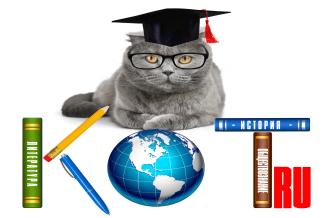 БЛАНК ОТВЕТОВДАННЫЕ УЧАСТНИКА:ОТВЕТЫ:Заполненный БЛАНК ОТВЕТОВ необходимо отправить на электронный адрес: ruskot_ru@mail.ruНазвание олимпиады«Маркетинг»ФИО участникаУчебное заведение, город ФИО педагога-наставникаАдрес электронной почты педагога-наставникаНомер задания12345678910111213141516171819202122232425262728293031323334353637383940414243